OUTIL 7 Check list lancement du PAAM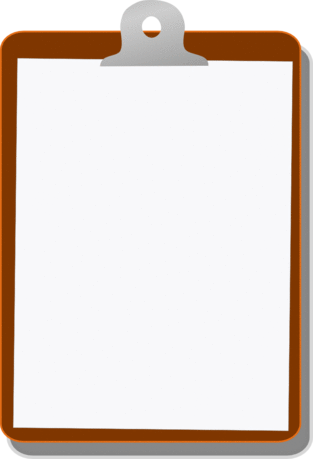 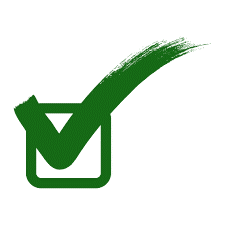 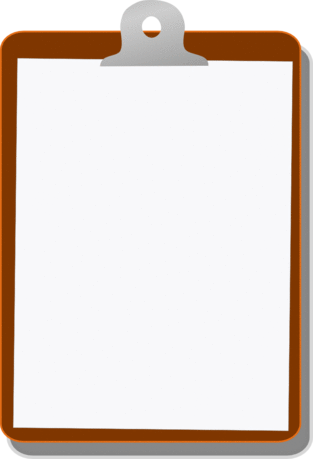 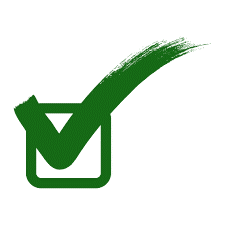 